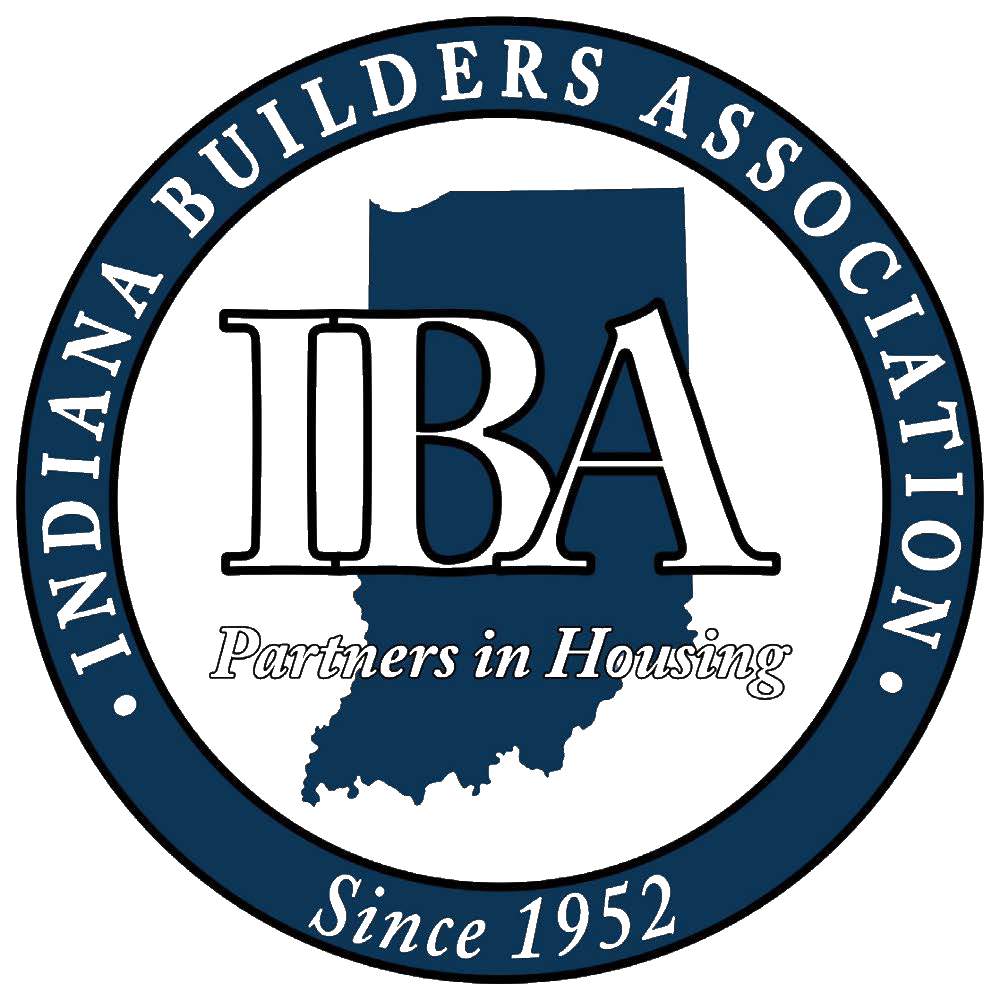 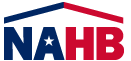 2024 State & National Association Calendar of EventsDateEventLocationJanuary 17Webinar: Using AI to Track Local Government Action on Housing IssuesZoomJanuary 24Webinar: USDA Loan Programs for Rural HousingZoomJanuary 29 – 30IBA Legislative ConferenceHyatt Regency Indianapolis, Indianapolis, INFebruary 27 - 29NAHB International Builders’ Show (IBS)Las Vegas Convention Center, Las Vegas, NVFebruary 28Networking Night at IBSJimmy Kimmel’s Comedy Club, Las Vegas, NVMarch 27IBA Executive Committee MeetingIndiana Builders Association, Indianapolis, INApril 22-24Certified Aging-in-Place Specialist (CAPS) ProgramNorthend Community Center, Lafayette, INMay 16Residential Code TrainingThe Wellington Banquet & Conference Center, Fishers, INMay 22IBA Executive Committee MeetingZimmer Biomet Center Lake Pavilion, Warsaw, INJune 11 - 14 NAHB Spring Leadership Meeting and Legislative ConferenceMarriott Marquis, Washington, D.C. July 31IBA Executive Committee MeetingCarr Workplaces, West Lafayette, INAugust 22NAHB BUILD-PAC Golf OutingEvansville Country Club, Evansville, INSeptember 18IBA Executive Committee MeetingHaubstadt Gym, Haubstadt, INOctober 1- 3 NAHB Fall Leadership MeetingJW Marriott San Antonio Hill Country Resort & Spa, San Antonio, TexasOctober 10Certified Lead Renovator TrainingTBD October 21 - 23Certified Aging-in-Place Specialist (CAPS) ProgramEvansville, INNovember 20 - 21IBA Annual ConferenceRenaissance Indianapolis North Hotel, Carmel, IN*as of 02/16/2024*